Сизоненко Сергей Анатольевич  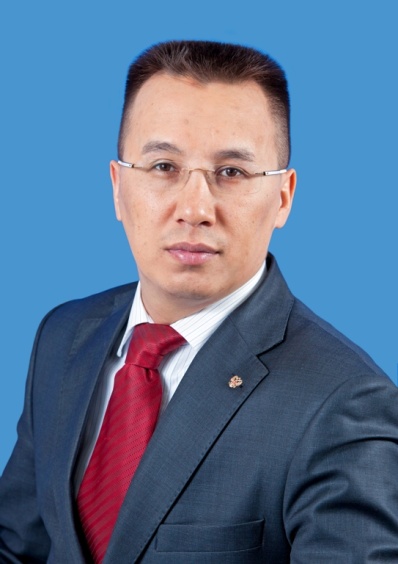 Депутат  Таймырского Долгано-Ненецкого районного Совета депутатов - заместитель Председателя Таймырского Долгано-Ненецкого районного Совета депутатов - председатель постоянной комиссии по делам  коренных малочисленных народов Таймыра и сельскому хозяйству.Усть-Енисейский одномандатный избирательный округ №7
Кем выдвинут: «Единая Россия» Год и место рождения: 13 марта 1976 года,  п.Караул, Усть-Енисейского районаОбразование:  высшее, Московский государственный  университет экономики, статистики и информатики, юриспруденция Входит в состав комиссий:- по развитию местного самоуправления,  межмуниципальной и региональной политике; -по делам коренных малочисленных народов Таймыра и сельскому хозяйству (председатель комиссии)  Общественно-политическая жизнь: член партии «Единая Россия»Трудовая деятельность в настоящее время: - 2014 – 2020 – советник Генерального директора ОАО «Таймырбыт»